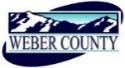 PUBLIC NOTICE is hereby given that the Board of Commissioners of Weber County, Utah will hold a regular commission meeting in the Commission Chambers at 2380 Washington Blvd., Ogden, Utah, on Tuesday, the 26th day of January 2021, commencing at 10:00 a.m.This meeting is also available by Zoom: link- https://zoom.us/j/98286152984?pwd=TEZicTNvLzlTdWQ3Sk0yaDBvR3p2UT09Meeting ID: 982 8615 2984Passcode: 106808Phone- 1(312)626- 6799The agenda for the meeting consists of the following:Welcome- Commissioner HarveyB. 	Pledge of Allegiance- Charlie EwertC.	Invocation- Commissioner FroererD.	Thought of the Day- Commissioner JenkinsE.	Public Comments- (please limit comments to 3 minutes).F.	Consent Items-1.	Request for approval of warrants #3462-3487 and #456173-456395 in the amount of $2,590,499.79.2. 	Request for approval of purchase orders in the amount of $166,168.55.3.	Request for approval of minutes for the meeting held on January 19, 2021.4.	Request for approval of new business licenses. 5.	Request for approval of a contract by and between Weber County and the US Natural Resources Conservation Services for repairs to the Weber and Ogden Rivers in Ogden City and West Haven City. This is no cost to the county and is essentially pass through reimbursement for costs incurred by Ogden and West Haven Cities.6.	Request for approval to sell surplus real property (Parcel #23-013-0225) to Sourdough Wilderness Ranch Inc.7.	Request for approval of a contract by and between Weber County and D&Z Unlimited for Planning meeting minutes to be taken. 8.	Request for approval of Change Order #15 on the Staker Parson 12th Street Contract to credit the county for items eliminated from the contract and to cover additional work that was done on the project. G.	Action Items-1.	Request for approval of a resolution of the County Commissioners of Weber County reappointing Jim Harvey as a member to the Weber Mosquito Abatement District. 	Presenter: Commissioner Jenkins2.	Request for approval of a resolution of the County Commissioners of Weber County appointing members to the Weber Area Dispatch 911 and Emergency Services District Administrative Control Board.	Presenter: Commissioner Froerer3.	Request for approval of a contract by and between Weber County and Landmark Design, Inc. for the creation of a new Western Weber Planning Area General Plan.	Presenter: Charlie Ewert		H.	Commissioner Comments-   	I.           Adjourn-CERTIFICATE OF POSTINGThe undersigned duly appointed Executive Coordinator in the County Commission Office does hereby certify that the above notice and agenda were posted as required by law this 22nd day of January, 2021.																						_______________________________													Shelly Halacy In compliance with the Americans with Disabilities Act, persons needing auxiliary services for these meetings should call the Weber County Commission Office at 801-399-8405 at least 24 hours prior to the meeting. This meeting is streamed live. Information on items presented can be found by clicking highlighted words at the end of the item.